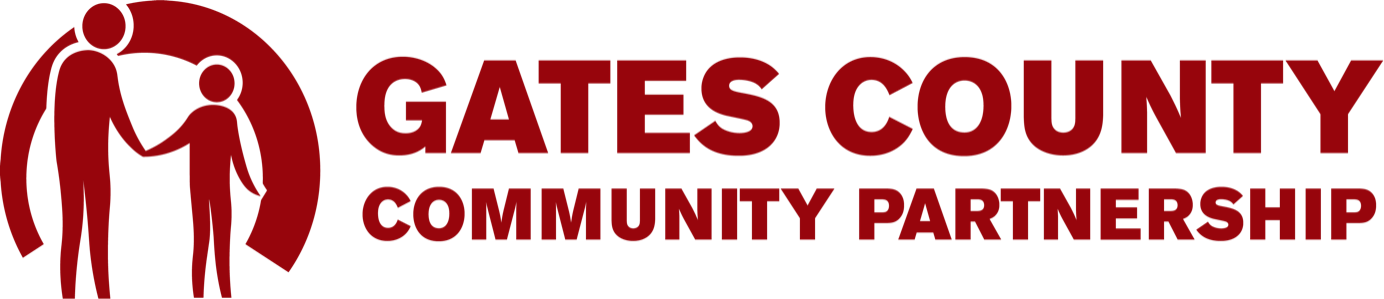 “The Access Initiative”Phase 2Announcement of Initiative: Gates County Community Partnership is a 501(c)3 public charity whose mission is to inspire and increase community engagement by the citizens of Gates County for the educational and social development of its youth. The purpose of “The Access Initiative” is to address the digital divide in the Gates County community. Phase 2 involves laptop donations to families in need with children in Gates County Schools.Deadline: Applications must be returned by Friday, November 3, 2023. Incomplete or late applications will not be considered. Award recipients will be notified soon afterwards. Please return applications to:gatescountycp@gmail.com or Gates County Community Partnership, P.O. Box 64, Sunbury, NC 27979 Eligibility Requirements:Students must attend Gates County Schools (Central Middle School or Gates County High School)Students must qualify for free or reduced lunch (supporting documentation may be required)“The Access Initiative”Phase 2APPLICATIONApplications are due on Friday, November 3, 2023.Email the completed application to gatescountycp@gmail.com with the subject “The Access Initiative – Phase 2” or mail to Gates County Community Partnership, P.O. Box 64, Sunbury, NC 27979.1. Personal DataPlease provide the following information:Name (Parent or Guardian)Physical AddressMailing Address (if different)Contact Information2. QuestionsDoes your student(s) attend Gates County Schools (Central Middle School or Gates County High School)?Does your student(s) qualify for free or reduced lunch at Gates County Schools?How many students of Gates County Schools live under your responsibility in your household?How many functional computers are in your household?3. Personal StatementsExplain why a computer is needed by a student(s) in your household and the benefits it may provide.Please provide any other information that would assist in the decision-making process.4. CertificationAll the information in this application is true and complete to the best of my knowledge. Signature of Applicant ____________________________________Date________________ First NameMiddle InitialLast NameStreetCity/StateZipStreetCity/StateZipEmail AddressPhone Number